Spanish 2 Review:  Keep this paper to use as a reference all year.1.	Definite and Indefinite articles:Definite articles:_____________________				Indefinite articles: ________________					Rules to using the articles:2.	Subject Pronouns:English							Spanish				3.	The verb SER:			English					Spanish	When do I use the verb SER:  Give 3 rules.Write 5 sample sentences using at least 3 different rules.What is an adjective?  		Where does it go in my sentence? 		What are the rules for using adjectives?Write 6 adjectives:The verb Estar:  English							Spanish	
When do I use the verb Estar:  Give 3 rules.Write 5 sample sentences using at least 3 different rules.To talk about things people like we use the verb GUSTAR:How does one say I like apples, she likes apples ( to her apples are pleasing)?Form 4 sentences talking about what I like, he likes, we like, they like.Ser vs Estar: When do I use Ser vs Estar if they both mean TO BE.Write some practice sentences using 3 letters from DOCTOR and 3 from PLACE.Present Tense Verbs:AR endings:						
Spanish verb Infinitive				EnglishER and Ir verb endings:Spanish verb infinitive			  	EnglishIrregular verb:  TO GO   a + el =_____+  A + ______Los NumerosGo Verbs:  Verbs that end in GO in the YO form.Interrogatives:  Ask a question. ????????????Survival Questions:1.  What’s your name? _____________________________________________2.	Where are you from? ___________________________________________3.	What do you like? ______________________________________________4.	How old are you? ______________________________________________5.	How are you (describe yourself)________________________________6.	What do you do? _______________________________________________Stem Changing Verbs:TO have:  _______________________Tener + ____________________ + años = To be tener + expressions:Tener + ____________________  = to have toTener + __________  ___________= to feel like Possessive adjectives:Telling time: 	       __________    __________  nueve   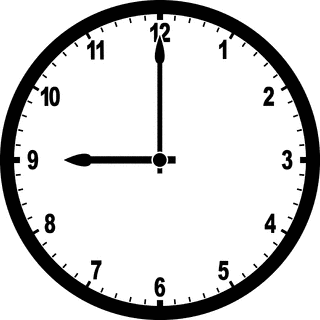 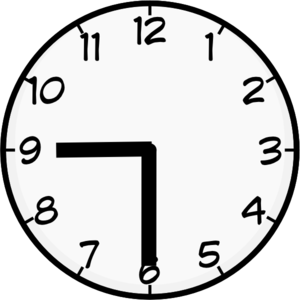     __________  ________ nueve y _____________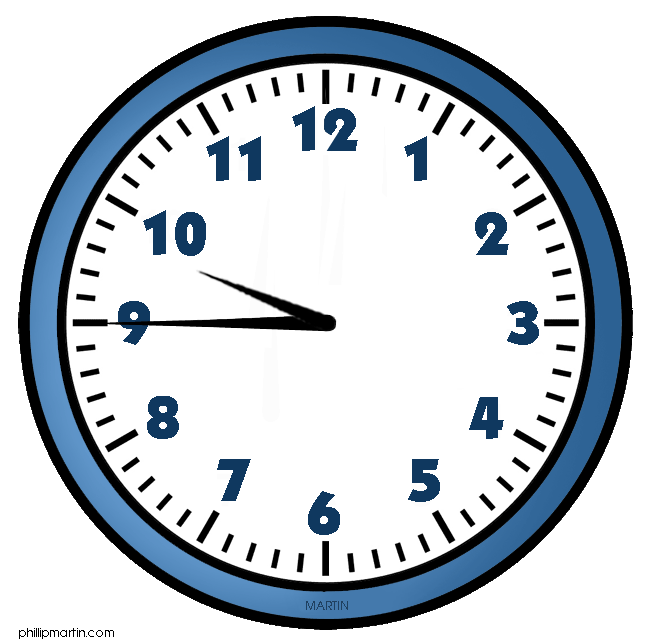 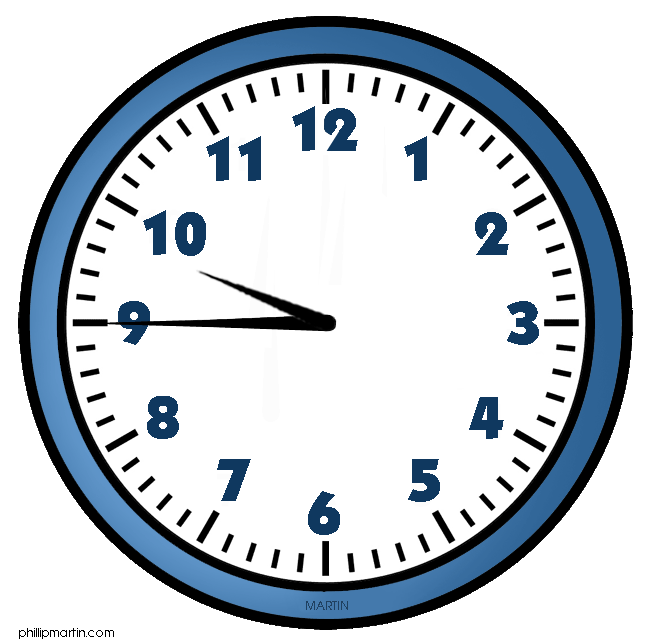 ________    ________ nueve y _____________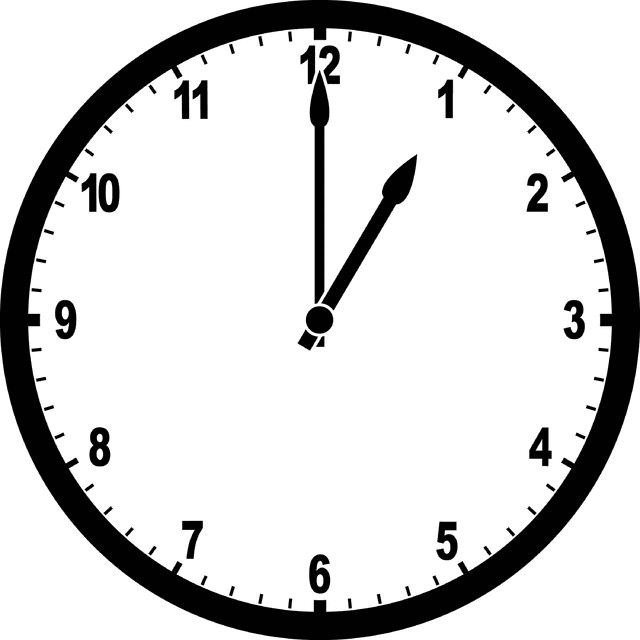 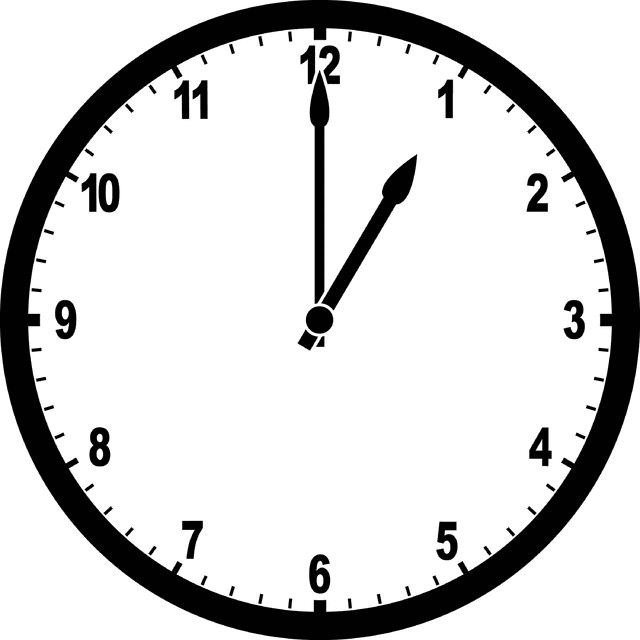 ___________ la unaVocabulario:Write 6 adjectives that you would use with the verb estar.Location words with estar.Write 6Places:List 10 places which are nouns. (school, library,theater)Vocabulario de Familia:List 10Vocabulario de comida:  List 12 foods or drinks itemsSingularPluralSingularPluralSingularPluralSingularPluralSingularPlural1.2.3.4.DPOLCATCOERTo speakTo practiceTo look atTo look forTo listenTo buyTo play an instrumentTo studyTo arriveTo call To take outTo needTo workTo danceTo eatTo drinkTo runTo readTo openTo receiveTo writeLos Días de la semanaSpanishMondayTuesdayWednesdayThursdayFridaySaturdaySunday1917702101880311199041220.100.51330614407155081660SPANISHENGLISHTO DO/MAKETO PUTTO COMETO SAY/TELLTO BRINGTO LEAVETO HAVEWho?What?Where?When?How?Why?Which?How many? How much?Verb InfinitiveThe changeEnglishQuererPreferirPensarEncontrarDormirPoderVolverAlmorzarPedirServirEmpezarSpanishEnglishhungrythirstyhotcoldluckyright SpanishEnglishSpanish EnglishSpanishEnglishSpanishEnglishSpanishEnglish